                                                                               ДОГОВОР ОФЕРТЫ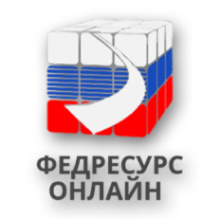 возмездного оказания услугАкционерное общество «Федресурс Онлайн», именуемое в дальнейшем «Исполнитель», в лице генерального директора Демьяненко Юрия Александровича, действующего на основании Устава, настоящей публичной офертой предлагает заключить договор возмездного оказания услуг (далее – Договор оферты) любому лицу, акцептировавшему его, далее именуемым «Заказчик». Участники настоящего Договора совместно именуются «Стороны».1. ОБЩИЕ ПОЛОЖЕНИЯ1.1. В соответствии со статьей 437-438, 440 Гражданского кодекса Российской Федерации (далее — ГК РФ) настоящий документ является официальным предложением - публичной Офертой. В случае оплаты услуг Исполнителя в соответствии с условиями и сроками настоящего Договора, лицо, осуществившее Акцепт настоящей Оферты самостоятельно или при помощи третьих лиц (с указанием в назначении платежа идентифицирующих данных -  наименование/ФИО, ИНН/ОГРНИП того лица, которому необходимо оказание услуг, предусмотренных настоящим Договором) становится  Заказчиком – лицом, которому Исполнитель оказывает услуги, предусмотренные настоящим Договором.Акцепт настоящей публичной Оферты (далее - акцепт Оферты) является полным и безоговорочным, и заключается в принятии условий настоящего Договора Заказчиком, осуществившим получение Оферты, выраженной в поступлении предварительной стопроцентной оплаты услуг на расчетный счет Исполнителя.1.2. Настоящий Договор оферты размещен на официальных сайтах Исполнителя: https://fedresurs.online/oferta/1.4. Сроком публичной Оферты, в рамках настоящего Договора оферты признается конкретный день, в течение которого любой Заказчик имеет возможность осуществить получение Оферты, но не позднее 31.12.2020 включительно.1.5. Исполнитель и Заказчик предоставляют взаимные гарантии своей правоспособности и дееспособности, необходимые для заключения и исполнения настоящего Договора оферты на оказание услуг.1.6. Реестр - Единый федеральный реестр юридически значимых сведений о фактах деятельности юридических лиц, индивидуальных предпринимателей и иных субъектов экономической деятельности (http://fedresurs.ru).2. ПРЕДМЕТ ДОГОВОРА2.1. В соответствии с условиями настоящего Договора Исполнитель оказывает, а Заказчик обязуется принять и оплатить услуги, указанные в пункте 2.2 настоящего Договора оферты.2.2. Перечень услуг, предоставляемых Заказчику в рамках настоящего Договора оферты:2.2.1. Внесение в Реестр необходимых Заказчику сведений, подлежащих опубликованию в Реестре на основании статьи 7.1 Федерального закона № 129-ФЗ «О государственной регистрации юридических лиц и индивидуальных предпринимателей» от 08.08.2001г., и иных нормативных правовых актов действующего законодательства Российской Федерации, регламентирующих содержание, сроки и порядок внесения сведений в Реестр.3. ПРАВА И ОБЯЗАННОСТИ СТОРОНЗаказчик вправе:Получать от Исполнителя устные и письменные консультации по вопросам, составляющим предмет настоящего Договора оферты, в течение его срока действия.Заказчик обязан:После акцепта настоящего Договора направить на электронный адрес Исполнителя содержащие достоверную информацию документы, необходимые для оказания услуг по настоящему Договору, а именно:- скан-копию заявления, заверенного Заказчиком, которое содержит его волеизъявление о внесении конкретных сведений в Реестр (далее -  Заявление);- скан-копию решения/приказа/доверенности о полномочиях подписанта Заявления;- скан-копию паспорта подписанта Заявления;-платежный документ об оплате услуг Исполнителя (в размере и порядке, предусмотренном разделом 4 настоящего Договора оферты), с отметкой банка об исполнении платежа.3.2.2. Направить на электронный адрес Исполнителя (в случае возникновения такой необходимости) иные достоверные сведения и документы, необходимые для оказания услуг по настоящему Договору оферты.3.3. Исполнитель обязан:3.3.1.	Использовать для внесения сведений в Реестр только ту информацию и данные Заказчика, которые были предоставлены Заказчиком согласно пп.3.2.1-3.2.2 настоящего Договора оферты.3.3.2.	Внести сведения в Реестр не позднее 1 (одного) рабочего часа с момента соблюдения Заказчиком условий, предусмотренных пп.3.2.1-3.2.2 настоящего Договора оферты. Под рабочими часами в рамках настоящего Договора оферты понимается рабочее время не только Исполнителя, но и время функционирования Реестра по приему оплаты государственной пошлины, взимаемой оператором Реестра за публикацию каждого сообщения. 3.4.	Исполнитель вправе:3.4.1.	Приступить к оказанию услуг, предусмотренных пп.2.2.1, не ранее соблюдения Заказчиком условий, предусмотренных пп.3.2.1-3.2.2 настоящего Договора оферты.РАЗМЕР И ПОРЯДОК ОПЛАТЫ УСЛУГ ИСПОЛНИТЕЛЯСтоимость услуг по настоящему Договору оферты составляет 5980,00 (пять тысяч девятьсот восемьдесят) рублей. Данная стоимость включает в себя подписание вносимых в Реестр сведений лицом, уполномоченным с 01.04.2020 года, на основании абзаца 3 пункта 5 статьи 7.1 Федерального закона №129-ФЗ «О государственной регистрации юридических лиц и индивидуальных предпринимателей» от 08.08.2001г. подписывать своей квалифицированной электронной подписью сведения, которые вносятся в Реестр, а также оплату государственной пошлины, взимаемую оператором Реестра за опубликование 1 (одного) сообщения и оплату услуг по размещению в Реестре 1 (одного) сообщения персональным корпоративным юристом. Стоимость услуг по настоящему Договору оферты за опубликование 2 (двух) сообщений на аналогичных условиях будет составлять 8480,00  (восемь тысяч четыреста восемьдесят) рублей. Стоимость услуг за опубликование 3 (трех) сообщений на аналогичных условиях будет составлять 10980,00 (десять тысяч девятьсот восемьдесят) рублей. Стоимость услуг за опубликование 4 (четырех) сообщений на аналогичных условиях будет составлять 13480,00 (тринадцать тысяч четыреста восемьдесят) рублей.4.2. Оплата услуг по настоящему Договору оферты не предусматривают НДС ввиду применения Исполнителем упрощенной системы налогообложения. 4.3. Оплата услуг по настоящему Договору оферты производится в безналичном порядке на основании выставленного Исполнителем счета, путем перечисления денежных средств на расчетный счет Исполнителя.4.4. Моментом совершения оплаты (акцептом настоящей публичной оферты) является момент зачисления денежных средств на расчетный счет Исполнителя, указанный в разделе 5 настоящего Договора.4.5. Оплата услуг Исполнителя производится Заказчиком лично или при помощи третьих лиц в безналичном порядке на основании выставленного Исполнителем счета, путем перечисления денежных средств на расчетный счет Исполнителя.В случае проведения оплаты Заказчиком по реквизитам настоящего Договора оферты без направления запроса Исполнителю о выставлении счета, оплата услуг должна быть произведена Заказчиком лично или при помощи третьих лиц с указанием в назначении платежа идентификаторов плательщика и Исполнителя, в счет которого производится оплата. В назначении платежа Заказчик указывает: «Оплата по договору оферты за (ИНН/ОГРНИП и Наименование/ФИО) лицо, о котором будет внесено сведение в Реестр».*ВНИМАНИЕ! Перечисление денежных средств без указания данного назначения приведет к невозможности определения оплаты как акцепта настоящего Договора оферты и соответственно невозможность его исполнения.ОСОБЕННОСТИ ДОКУМЕНТАОБОРОТА МЕЖДУ СТОРОНАМИСтороны признают, что обмен электронными сообщениями и скан-копиями бумажных документов, подписанных уполномоченными лицами, отправленными на адреса электронной почты (e-mail) Заказчика, а также электронные сообщения, отправленные или полученные на адреса электронной почты (e-mail) Исполнителя, используемые Сторонами для обмена электронными документами (далее Электронная переписка) имеют такую же юридическую силу, как и обмен бумажными документами, подписанными уполномоченными лицами Сторон. Стороны обязуются уведомлять друг друга о смене адреса электронной почты  (e-mail), используемого для исполнения целей настоящего Договора оферты. В отсутствии такого уведомления исполнение Стороной обязательств по настоящему Договору оферты осуществляется с использованием адреса электронной почты (e-mail), указанного в настоящем Договоре оферты.Стороны обязуются сообщать друг другу обо всех случаях взлома или иного несанкционированного доступа к их электронным почтовым ящикам. В отсутствие такого уведомления от одной из Сторон, исполнение обязательств по настоящему Договору оферты от второй Стороны признается надлежащим и лишает первую права ссылаться на указанные обстоятельства.КОНФИДЕНЦИАЛЬНОСТЬ И ОТВЕТСТВЕННОСТЬ СТОРОНСтороны обязуются не разглашать и не распространять сведения и документы, полученные ими друг от друга в рамках настоящего Договора оферты, такая информация признается Сторонами конфиденциальной. Конфиденциальная информация не подлежат разглашению и распространению Сторонами в течение всего срока действия настоящего Договора оферты, а также после его истечения в течение последующих 3 (трех) лет, если иное не установлено законом.Стороны договорились, что сведения или документы, которые содержатся в открытых источниках - не являются конфиденциальной информацией.Стороны признают, что передача сведений или документов, необходимых для исполнения Сторонами своих обязательств по настоящему Договору оферты, а также по требованию судебных, правоохранительных и иных уполномоченных органов - не является разглашением конфиденциальной информации.Исполнитель не несет ответственность за разглашение конфиденциальной информации, если ранее она уже была разглашена Заказчиком или третьими лицами.Исполнитель не несет ответственность за пропуск установленного законодательством РФ срока внесения сведений в Реестр, если обязанность по публикации таких сведений наступила у Заказчика до заключения настоящего Договора оферты или до исполнения Заказчиком обязательств, предусмотренных пп.3.2.1-3.2.2 настоящего Договора оферты.Заказчик несёт ответственность за последствия компрометации информации и убытки, понесенные в результате предоставления Исполнителю документов, содержащих недостоверную информацию.Стороны освобождаются от ответственности за частичное или полное неисполнение обязательств по настоящему Договору оферты, если после его заключения возникли обстоятельства непреодолимой силы, не поддающиеся контролю Сторон, а также объективно препятствующие полному или частичному выполнению Сторонами взятых на себя обязательств.ПРИНЯТИЕ ОКАЗЫВАЕМЫХ УСЛУГСтороны признают, что фактом (конечным результатом) оказания услуг и исполнением обязательств по настоящему Договору оферты со стороны Исполнителя считается момент появления сведений, необходимых Заказчику, в Реестре на сайте http://fedresurs.ru.Стороны признают, что акцепт настоящей Оферты является фактом, который  гарантирует и подтверждает исполнение Заказчиком своих обязательств, предусмотренных настоящим Договором оферты.Стороны признают, что акт об оказании услуг по настоящему Договору оферты (далее – Акт) не предусмотрен, Актом об оказании услуг признается настоящий Договор публичной оферты. Однако, если Заказчику, ввиду внутренних требований документооборота, бухгалтерской отчетности или иной необходимости, все же потребуется Акт с подписью и печатью Исполнителя, то Заказчик может воспользоваться Актом, который будет направлен на электронный адрес Заказчика после публикации сообщения. Если Заказчику необходимо внесение в Реестр таких сведений, в отношении которых действующим законодательством РФ предусмотрено опубликование 2 (двух) сообщений, то в этом случае Акт будет предоставлен Заказчику сразу после публикации 1 (первого) сообщения. При этом Исполнитель гарантирует соблюдение взятых на себя обязательств по публикации 2 (двух) сообщений и обязуется опубликовать 2 (второе) сообщение Заказчика в порядке и сроках, установленных действующим законодательством РФ.Настоящий Договор оферты является договором присоединения. Заказчиком принимаются условия настоящего Договора оферты путем присоединения к нему в целом. При этом Заказчик подтверждает, что настоящий Договор оферты не содержит обременительных для него условий, которые он бы не принял при наличии возможности участвовать в определении условий настоящего Договора оферты. ПРОЧИЕ УСЛОВИЯЗаказчик акцептированием настоящего Договора оферты дает согласие Исполнителю на обработку персональных данных, необходимых для оказания услуг по настоящему Договору. Вопросы по получению согласия работников Заказчика на обработку персональных данных Заказчик улаживает самостоятельно и своевременно. В противном случае Заказчик обязуется компенсировать убытки Исполнителя от возможных штрафных санкций. Подписание Заказчиком настоящего Договора дает согласие Исполнителю на  использование логотипа Заказчика в разделе «Наши клиенты» на официальном сайте Исполнителя (https://fedresurs.online), а также в информационных и маркетинговых материалах Исполнителя с упоминанием о факте сотрудничества между Сторонами без раскрытия конфиденциальной информации.Все споры по настоящему Договору подлежат разрешению в арбитражном суде по месту нахождения Исполнителя после соблюдения претензионного порядка рассмотрения споров. Срок рассмотрения полученной претензии – 15 (пятнадцать) календарных дней с момента ее получения.РЕКВИЗИТЫ И ПОДПИСЬ ИСПОЛНИТЕЛЯАкционерное общество «Федресурс Онлайн»ИНН: 2310203967 КПП: 231001001Адрес: 350000, Краснодарский кр., г. Краснодар, ул. Им. Орджоникидзе, д. 41 литер А офис 701Банк: АО КБ «МОДУЛЬБАНК» БИК: 044525092к/с №: 30101810645250000092р/с №: 40702810870010211601эл.почта: info@fedresurs.online тел.:  8(800)302-02-21  сайт: https://fedresurs.online Генеральный директор АО «Федресурс Онлайн»_______________ / Демьяненко Ю.А.м.п. 